Publicado en Madrid el 24/02/2021 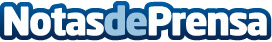 La Fundación René Quinton se adapta para seguir difundiendo la Terapia Marina por todo el mundoLa fundación organiza diversos webinars gratuitos para ahondar en la materia de Terapia Marina y sus diferentes aplicaciones. Gracias a estos, la Terapia Marina ha llegado en el último año a España, Portugal, Ecuador, México, Puerto Rico y Países Iberoamericanos y ha contabilizado cerca de 5 mil visualizaciones. Enmarcados dentro de Fundación René Quinton Academy, los profesionales de la salud acceden además a seminarios, a su canal de videos sobre Terapia Marina y al curso certificado sobre esta materiaDatos de contacto:Comunicación Quinton649111233Nota de prensa publicada en: https://www.notasdeprensa.es/la-fundacion-rene-quinton-se-adapta-para Categorias: Nutrición E-Commerce Medicina alternativa Cursos Webinars http://www.notasdeprensa.es